Communications technologyLogo Design ProjectDid you know?Most logos for school Districts have Been designed By Students of those districts. These students legacies have lived on through these logos. Your Challenge;Your challenge is to design a logo for Mr. Maiseroulle’s Technology and Engineering Classroom. All logos will Be posted throughout the room. You must use Microsoft word to design your logo. Be creative, and have an open mind. Make sure to put your name in the upper right hand corner of the page where you design your logo. Items to think of when designing;Font – Font is important in graphic designSize – Proportionality of oBjects can Be usefulColors – Using extreme colors can Be confusing to some people.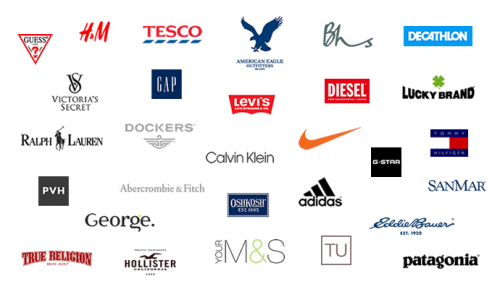 